Régional slalomRéals - Cessenon/ OrbProgramme prévisionnel: Samedi 1er octobre: Lâcher EDF 10 h – 18 H pour les entraînementsNavigation libre sur les portes d’entraînement13 H – 15 heures : Vérification + paiement des inscriptions.Fermeture du bassin: 17 HMontage du parcours à partir de 17 HDimanche 2 octobre 2016: Lâcher EDF 8 H–16 H pour la compétition 1er départ : 9 H.Fin des courses prévues vers 16 heures.Les catégories concernées : de minime à vétéran titulaire de la Pagaie verte Eau Vive.Le détail du programme de course sera donné samedi en fonction du nombre d’inscrits. Les courses auront lieu sur le haut du bassin (pas de passage des « chutes »).Règlement :Pour tous les compétiteurs, le règlement FFCK sera appliqué. Les bateaux doivent être rendu insubmersibles et munis de bosses. Casques et gilets aux normes C.E, une paire de chaussons fermés. Le niveau « pagaie verte eau vive » est nécessaire pour participer à la compétition.Inscription : 		Sur le site de la FFCK: http://www.ffck.org/slalom/ Concernant la catégorie « invité » prendre contact avec BERNARDEAU David : dbernardeau@ffck.org  Les catégories benjamins courront en invités (avec Pagaie Verte Eau Vive). Pas d’inscription en ligne pour les invités, droit d’inscription 10 €.Un droit d’inscription de 10 € par embarcation sera demandé par chèque à l’ordre du : CKC Cessenon au moment de la confirmation.infos :@ info@kayak-club-cessenon.org   www.kayak-club-cessenon.org https://www.facebook.com/CanoeKayakClubCessenon/ 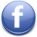 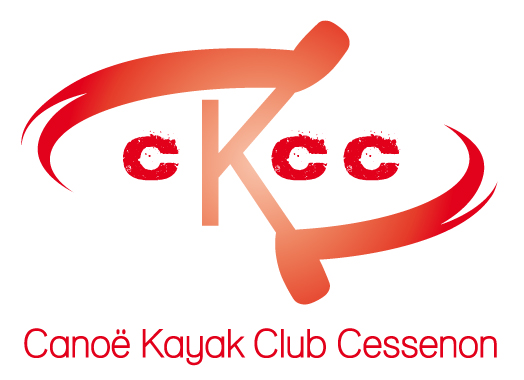 HEBERGEMENTS Métairie Sicard (50 places) St Nazaire de Ladarez: 04.67.31.39.90Logiverts (10 gîtes) Creissan: 04.67.93.81.85Domaine de la Baume Puisserguier : 04.67.38.16.22Gîte Molinier à Cessenon (6 places et 2 places) : 06.43.85.44.29Hôtel Saint Chinian :Le Pressoir : 04.67.38.18.60Gîte Sandrine et Tom à Cessenon : 8 places: 06 03 34 12 55Hôtel Cazouls les Béziers :Les Agapes : 04.67.93.61.96Formule 1 Béziers : 08.91.70.51.84Office de tourisme de Cessenon : 04.67.89.65.32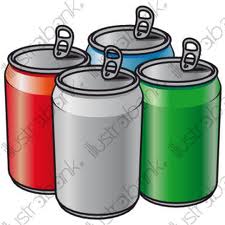 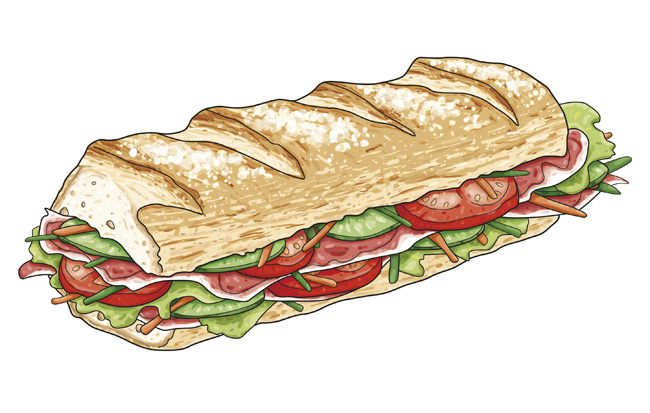 ♦ Buvette/ sandwich sur le bassin♦ Infos courses:CKC Cessenon sur Orb : info@kayak-club-cessenon.org 	 Pour se rendre au bassin de Réals :♦ Sortie autoroute Béziers Ouest :Suivre Mazamet/ Castres, puis Maraussan, Cazouls les Béziers puis Cessenon/ Réals.Coordonnées GPS : Long : 3°5’18 E		Lat : 43°26’11 N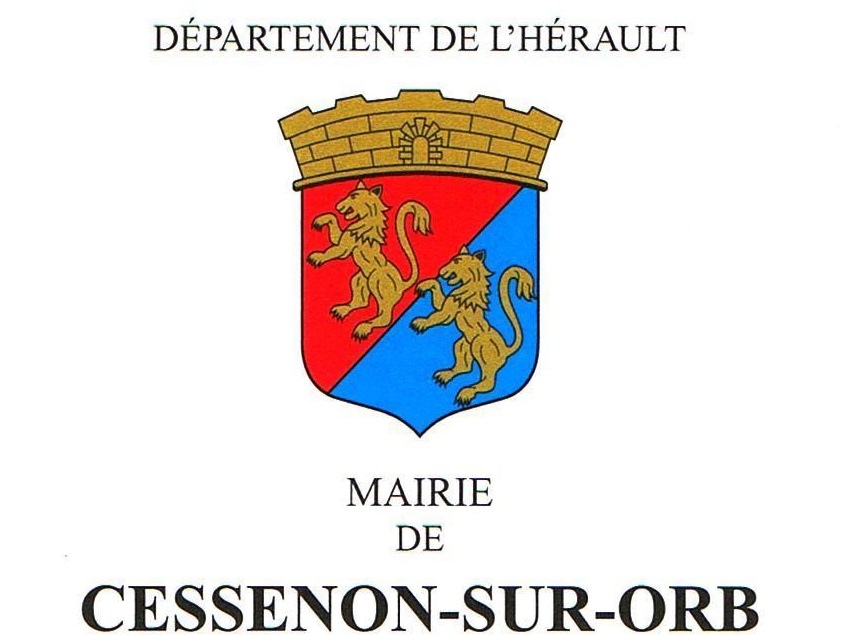 Canoë KayakRégional slalom de Réals« Slalom Bertrand » Cessenon sur Orb.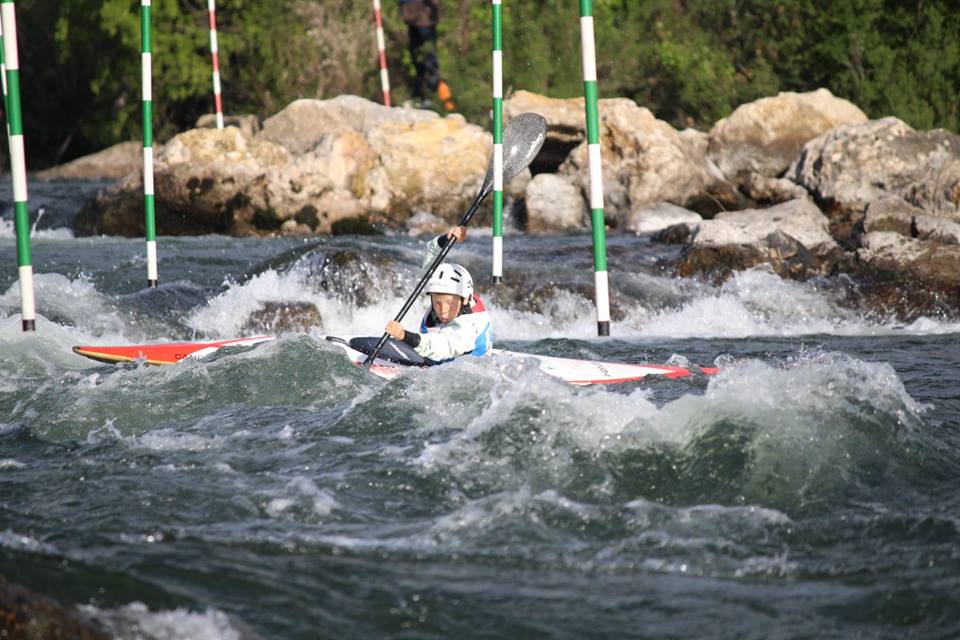 Clément CLARET  (C.K.C. Cessenon)Samedi 1er (entrainements à partir de 15 H) etDimanche 2 octobre 2016 (courses à partir de 9 H 15)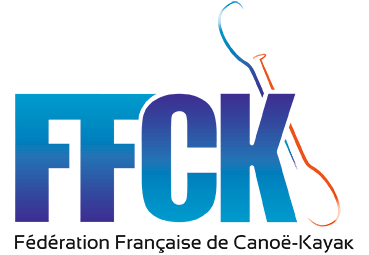 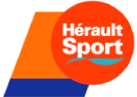 Organisé par leCanoë Kayak Club de Cessenon/ OrbAvec le concours de :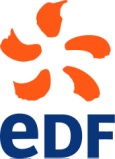    La Municipalité de Cessenon, Hérault Sport, EDF, le C.R.C.K. Languedoc Roussillon et la DRJSCS.